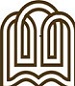 هفته های زوج و فرد- نیم سال دوم سال تحصیلی 97-1396هفتهزوج،فردتاریخ شروعتاریخ پایان هفتههفته اولفرد09/11/9611/11/96هفته دومزوج16/11/9618/11/96هفته سومفرد23/11/9625/11/96هفته چهارمزوج30/11/9602/12/96هفته پنجمفرد07/12/9609/12/96هفته ششمزوج14/11/9616/11/96هفته هفتمفرد21/12/9623/12/96هفته هشتمزوج28/12/9614/01/97هفته نهمفرد20/01/9722/01/97هفته دهمزوج27/01/9729/01/97هفته یازدهمفرد03/02/9705/02/97هفته دوازدهمزوج10/02/9712/02/97هفته سیزدهمفرد17/02/9719/02/97هفته چهاردهمزوج24/02/9726/02/97هفته پانزدهمفرد31/02/9702/03/97هفته شانزدهمزوج07/03/9709/03/97